4					CALENDARIO  de EVALUACIONES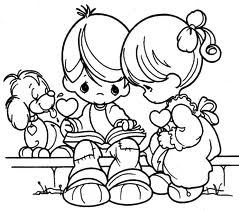 Profesor Jefe:      Tamara Carrasco                                            Curso: 1°AMes:    Agosto – 2024Virtud del mes: SolidaridadCALENDARIO  de EVALUACIONES Profesor Jefe:      Nuria Camps                                         Curso: 1°BMes:    Agosto – 2024Virtud del mes: SolidaridadCALENDARIO  de EVALUACIONESProfesor Jefe: María José Vidal                                                Curso: 2AMes:    Agosto – 2024Virtud del mes: SolidaridadCALENDARIO  de EVALUACIONESProfesor Jefe: Cynthia Vera                                           Curso: 2BMes:    Agosto – 2024Virtud del mes: SolidaridadCALENDARIO  de EVALUACIONESProfesor Jefe: Patricia Casanova                                            Curso: 3° AMes:    Agosto – 2024Virtud del mes:  SolidaridadCALENDARIO  de EVALUACIONESProfesor Jefe: Claudia Letelier                                              Curso:3° BMes:    Agosto – 2024Virtud del mes: SolidaridadCALENDARIO  de EVALUACIONESProfesor Jefe: Paola Bevilacqua                                            Curso: 4° AMes:    Agosto – 2024	Virtud del mes: SolidaridadCALENDARIO  de EVALUACIONESProfesor Jefe:    Marta Salinas                                        Curso: 4° BMes:    Agosto – 2024Virtud del mes: SolidaridadCALENDARIO  de EVALUACIONESProfesor Jefe: Gabriela Bravo                                          Curso: 5° AMes:    Agosto – 20246 de septiembre: Presentación proyecto interdisciplinario: Feria Intercultural.Virtud del mes: SolidaridadCALENDARIO  de EVALUACIONES    Profesor Jefe: Cristian Palma                                            Curso: 5°B                   Mes:    Agosto – 2024	Virtud del mes: SolidaridadCALENDARIO  de EVALUACIONES    Profesor Jefe:  Jean Concha                                       Curso: 6°AMes:    Agosto – 2024Virtud del mes: SolidaridadCALENDARIO  de EVALUACIONESProfesor Jefe: Andrea Peña                                                     Curso: 6° BMes:    Agosto – 2024Virtud del mes: SolidaridadCALENDARIO  de EVALUACIONESProfesor Jefe: Pamela Amigo                                                  Curso: 6° CMes:    Agosto – 2024		Virtud del mes: SolidaridadLUNESMARTESMIÉRCOLESJUEVESVIERNES12567INGLÉSOA1, OA6, OA13Evaluación escritaUnit 3 Winter clothes		89Aniversario delcolegio1213CIENCIAS NATURALESOA7Trabajo de investigación: ”plato saludable”14MATEMÁTICAOA1Evaluación escritaNúmeros del 1- 100Escritura, conteo y agrupación15Feriado16Interferiado1920TECNOLOGÍAOA1Trabajo práctico:Entrega de dibujo en Paint.21LENGUAJEOA5, OA13Evaluación escrita:Escritura y lectura de consonantes vistas.2223MÚSICAOA1Trabajo práctico: Identificación de sonidos.26HISTORIAOA1Evaluación escrita:Días de la semana, meses del año.2728ARTESOA3Trabajo prácticoMateriales: cola fría, lana y tijeras29LECTURA COMPLEMENTARIAOA3Evaluación escrita:“La rebelión de los lápices de colores”.30LUNESMARTESMIÉRCOLESJUEVESVIERNES12567 INGLÉSOA1, OA6, OA13Evaluación escritaUnit 3 Winter clothes		89Aniversario delcolegio1213 CIENCIAS NATURALESOA7Trabajo de investigación: ”plato saludable”14MATEMÁTICAOA1Evaluación escritaNúmeros del 1- 100Escritura, conteo y agrupación15Feriado16Interferiado1920TECNOLOGÍAOA1Trabajo práctico:Entrega de dibujo en Paint.21LENGUAJEOA5, OA13Evaluación escrita:Escritura y lectura de consonantes vistas.2223MÚSICAOA1Trabajo práctico: Identificación de sonidos.26HISTORIAOA1Evaluación escrita:Días de la semana, meses del año2728ARTESOA3Trabajo prácticoMateriales: cola fría, lana y tijeras29LECTURA COMPLEMENTARIAOA3Evaluación escrita:“La rebelión de los lápices de colores”30LUNESMARTESMIÉRCOLESJUEVESVIERNES12Lenguaje(OA_21)Dictado número 1Escritura de 10 palabras y 5 oraciones56Lenguaje(OA_21)Dictado número 2Escritura de 10 palabras y 5 oraciones7Ciencias naturales(OA_02)Control número 2Contenido: Animales invertebrados		8Música(OA_05-06)Evaluación a través de lista de cotejoPresentación percusión corporal “Hakuna Matata”9Aniversario delcolegio12Matemática(OA_01)Prueba de contenido conteo de 2 en 2, 5 en 5 y 10 en 10 de manera ascendente y descendente.13Artes visuales(OA 4)Trabajo practicoOpinión personal de obras vistas en clases.1415Feriado16Interferiado19Lenguaje(OA_05-15-21)Prueba de contenido:-Comprensión lectora-Creación de oraciones-Signos de interrogación y exclamaciónTecnologíaTrabajo Práctico (OA 1)“Materiales y herramientas”-Hoja de block 99202122Matemática(OA_9)Control calculo mental23Lenguaje(OA_21)Dictado número 3Escritura de 10 palabras y 5 oraciones26LenguajeEv. Lectura complementaria(OA 05-15)¡Ay cuánto me quiero!27Matemática(OA_11)Construcción caja mackinderMateriales:-Cartón piedra tamaño 27 x 37 cm (block de dibujo)-10 cajitas de fósforos pequeñas-1 caja de fósforo grande-1 colafría-Témperas, pincel, vaso, papel para limpiar.2829Ciencias naturales(OA_05)Disertaciones “Animales en peligro de extinción”Las instrucciones serán enviadas en el cuaderno de ciencias naturales.Inglés Evaluación comprensión auditiva Unit 3- The farm animals (OA 1- OA 5- OA 13)30Historia(OA 10- 11) Trabajo práctico Guía Evaluada Pueblos Originarios de ChileLUNESMARTESMIÉRCOLESJUEVESVIERNES12 Lenguaje (OA_21) Dictado número 1 Escritura de 10 palabras y 5 oraciones. 5Música (OA_05-06) Evaluación a través de lista de cotejo. Presentación percusión corporal “Hakuna Matata”6Lenguaje (OA_21) Dictado número 2 Escritura de 10 palabras y 5 oraciones.7Ciencias Naturales (OA_02) Control número 2 Contenido: Animales invertebrados.		8Trabajo de Artes: (OA 4)-Opinión personal de obras vistas en clases.9Aniversario delcolegio12Matemática (OA_01) Prueba de contenido conteo de 2 en 2, 5 en 5 y 10 en 10 de manera ascendente y descendente. 13Matemática (OA_9) Control cálculo mental. 1415Feriado16Interferiado19Lenguaje (OA_05-15-21) Prueba de contenido: -Comprensión lectora -Creación de oraciones -Signos de interrogación y exclamación 20Matemática (OA_11) Construcción caja mackinder Materiales: -Cartón piedra tamaño 27 x 37 cm (block de dibujo) -10 cajitas de fósforos pequeñas -1 caja de fósforo grande -1 colafria -Témperas, pincel, vaso, papel para limpiar. 21Ciencias Naturales (OA_05) Disertaciones “Animales en peligro de extinción” Las instrucciones serán enviadas en el cuaderno de ciencias naturales. 22Trabajo Práctico: (OA 1)“materiales y herramientas”-Hoja de block 992326272829Historia: (OA 10- 11)Trabajo práctico Guía Evaluada Pueblos Originarios de Chile.Evaluación Ingléscomprensión auditiva Unit 3- The farm animals (OA 1- OA 5- OA 13)30Ev. Lectura Complementaria:(OA 05-15)¡Ay Cuánto Me Quiero!LUNESMARTESMIÉRCOLESJUEVESVIERNES1MATEMÁTICAControl acumulativo adición y sustracción con canje hasta el 100OA062LENGUAJEPrueba libroLa marca indelebleOA04/12 5LENGUAJEDeclamación de un poemaEvaluado con pautaOA01/056ARTESInician proyecto evaluado con pauta“Fauvismo”OA01/047		8MATEMÁTICAControl acumulativo adición y sustracción con canje hasta el 100OA069Aniversario delcolegio12MATEMÁTICAEvaluación adición y sustracción nos hasta el 1000.Contenido: sumas y restas hasta el 1000, familia de operaciones, resolución de problemas.OA06131415Feriado16Interferiado19202122MATEMÁTICAControl acumulativo adición y sustracción con canje hasta el 100OA062326CIENCIASGuía evaluada “Investigando la luz”OA0927MÚSICACanción “las manitos” en metalófono.28TECTONOGÍA/ HISTORIAFinalización trabajo práctico en laboratorio computación. Presentación PPT Grecia-Roma. Contenido: Uso de software presentación, uso de internet. Modo de vida de griegos y Romanos. Comparar modo de vida con la actualidad.OA07-05/ OAO3-04-0529MATEMÁTICAControl acumulativo adición y sustracción con canje hasta el 100OA06INGLÉS Evaluación escrita Unit 4I love the weekend OA1- OA6- OA1330LENGUAJEGuía de comprensión lectora.OA04/05/06LUNESMARTESMIÉRCOLESJUEVESVIERNES1MatemáticaOA06Control acumulativo adición y sustracción con canje hasta el 100.2LenguajeOA04/12 Prueba libroLa marca indeleble5ARTESOA01/04Inician proyecto evaluado con pauta“Fauvismo”, bosquejo en croquera.67		8MatemáticaOA06Control acumulativo adición y sustracción con canje hasta el 100.9Aniversario delcolegio12MatemáticaOA06Evaluación adición y sustracción nos hasta el 1000.Contenido: sumas y restas hasta el 1000, familia de operaciones, resolución de problemas.ArtesOA01/04Continúan proyecto evaluado con pauta“Fauvismo”Materiales:Hoja de block 99 1/8Lápices de cera o pasteles.1314LenguajeOA01/05Declamación de un poemaEvaluado con pauta15Feriado16Interferiado19202122MatemáticaOA06Control acumulativo adición y sustracción con canje hasta el 1000Tecnología/ Historia OA07-05/ OAO3-04-05 Finalización trabajo práctico en laboratorio computación. Presentación PPT Grecia-Roma. Contenido: Uso de software presentación, uso de internet. Modo de vida de griegos y Romanos. Comparar modo de vida con la actualidad.MúsicaOA04Canción “las manitos” en metalófono.Evaluado con rúbrica.23262728InglésEvaluación escrita Unit 4- I love the weekend (OA 1- OA 6- OA 13)29CienciasOA09Guía evaluada “Investigando la luz”MatemáticaOA06/08 Control acumulativo adición y sustracción con canje hasta el 1000/Tablas del 2 y 330LenguajeOA04/05/06Guía de comprensión lectora.LUNESMARTESMIÉRCOLESJUEVESVIERNES1Prueba coef. 1OA_04/OA_07/OA_11Descripción personajes.Ambiente Narrativo.LeyendaMito2567TecnologíaCreación Objeto Tecnológico coef. 1OA_03Juegos tradicionales: “Remolinos”		8Trabajo práctico coef.1 HistoriaOA_08 Paisajes de América: Tipos relieve9Aniversario Colegio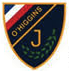 12Evaluación coef. 1Libro “Amalia, Amelia y Emilia”1314FERIADO 15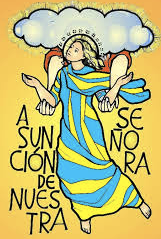 16Interferiado1920Ensayo SIMCE Matemática       Música    21Ev. coef. 1   OA_02“Estilos musicales”TecnologíaCreación Obj. Tec. coef. 1    OA_03Juegos tradicionales: “Emboque”2223Ensayo SIMCE Lenguaje26Ev. coef. 1Artes VisualesOA_01 / OA_02“Arte Naíf”English Written TestUnit 4OA 1,6,1327Prueba coef. 1.Matemática U4OA_06“División”28Trabajo prácticocoef.1 HistoriaOA_08Descripción Paisajes2930LUNESMARTESMIÉRCOLESJUEVESVIERNES125LenguajePrueba coef. 1 OA_04/OA_07/OA_11 Descripción personajes. Ambiente Narrativo. Leyenda Mito67		8TecnologíaCreación Objeto Tecnológico coef. 1OA_03Juegos tradicionales: “Remolinos”9AniversariodelcolegioTrabajo práctico coef.1 Historia OA_08 Paisajes de América: Tipos relieve12Evaluación coef. 1Libro “Amalia,Amelia y Emilia”131415Feriado16Interferiado1920Ensayo SIMCE Matemática       Música    Ev. coef. 1   OA_02“Estilos musicales”2122TecnologíaCreación Obj. Tec. coef. 1    OA_03Juegos tradicionales: “Emboque”23Ensayo SIMCE Lenguaje26Ev. coef. 1Artes VisualesOA_01 / OA_02“Arte Naíf”272829Prueba coef. 1.Matemática U4OA_06“División”30Trabajo prácticocoef.1 HistoriaOA_08Descripción Paisajes.InglésEvaluación escrita Unit 4- I'm at the street party (OA 1- OA 6- OA 13)LUNESMARTESMIÉRCOLESJUEVESVIERNES1256C.NATURALESPrueba escrita Sistema respiratorio.(OA 3)7TECNOLOGÍAPresentación robot tecnológico.(OA 1)		89Aniversario delcolegio12131415Feriado16Interferiado192021LENGUAJEEvaluación lectura: “Érase una vez Don Quijote”.(OA 8)222326ARTES VISUALESEvaluación construcción: alfarería y colgante.(Proyecto interdisciplinario)English Written TestUnit 4OA 1,6,1327C.NATURALESEvaluación escrita sobre microorganismos y consumo de cigarrillos. (OA 7)28MATEMÁTICAEvaluación Unidad de Geometría.MÚSICAEvaluación estructura: Panel informativo.(Proyecto interdisciplinario)29HISTORIAEvaluación escrita:Conquista de México, Perú y Chile. (OA 2)30LUNESMARTESMIÉRCOLESJUEVESVIERNES125CIENCIASNATURALESPrueba sistema respiratorio OA3.MatemáticaTrabajo práctico, Crear patrones y secuencias mediante dibujos y recortes. OA15. 67		89Aniversario delcolegio1213Tecnología Presentación robot ecológico OA.1415Feriado16Interferiado19MatemáticaPrueba unidad 1. OA 1, OA3, OA4, OA6,OA 14, OA15.202122Lectura complementaria O.A 01-03-18Libro: "Erase una vez, Don Quijote".232627INGLÉSWritten test OA 1-5-14Unit 4 "At the job fair"Past simple regular verbs:  affirmative, negative and questionsVocabulary: jobs – occupationsCiencias naturalesPrueba el cigarro y los microorganismos OA6, OA7.28HistoriaPrueba; Conquista de Mexico, Perù y Chile. OA229INGLÉSWritten testOA 1-5-14Unit 4 "At the coast"Past simple regular vs irregular verbs: affirmative, negative and questionsVocabulary: actions.30LUNESMARTESMIÉRCOLESJUEVESVIERNES12LenguajePrueba del libro "La historia de una gaviota y del gato que le enseñó a volar".567Matemática Control de fracciones.OA5		89Aniversario delcolegio121314MatemáticaControl de cálculo de porcentaje. OA415Feriado16Interferiado192021Ensayo SIMCE MatemáticaHistoriaChile Republicano OA0322Ensayo SIMCE Lenguaje2326English Written TestUnit 4OA 1,6,132728MatemáticaTrabajo práctico: Crear una balanza y resolver ecuaciones. OA11LenguajePrueba de Comprensión Lectora2930LenguajeEvaluación del libro "Yonky y Zombie: el origen de la putrefacción".LUNESMARTESMIÉRCOLESJUEVESVIERNES12567		8MatemáticaControl de fracciones.OA59Aniversario delcolegio1213MatemáticaControl de cálculo de porcentaje.  OA414Ciencias NaturalesPrueba Unidad II“Salud en la adolescencia”.15Feriado16Interferiado1920Ensayo SIMCE Matemática212223Ensayo SIMCE Lenguaje2627Prueba de Historia “Chile Republicano”.2829Written test Unit 4 "At the coast"Past simple regular vs irregular verbs: affirmative, negative and questionsVocabulary: actions.MatemáticaTrabajo práctico: Crear una balanza y resolver ecuaciones. OA11  30LenguajePrueba Lectura complementaria “Yonky el zombi: El origen de la putrefacción”.LUNESMARTESMIÉRCOLESJUEVESVIERNES12567		8MatemáticaControl de fracciones. OA59Aniversario delcolegio12Tecnología(OA1)Presentación diseño robot ecológicoCiencias naturales (OA 4- OA 6- OA7)Evaluación escrita: Sistema reproductor femenino y masculino, higiene en la adolescencia y drogas.13Matemática Control de cálculo de porcentaje.  OA41415Feriado16Interferiado1920EnsayoSIMCE Lenguaje2122Ensayo SIMCE Matemática2326MúsicaEvaluación estructura: Panel informativo.(Proyecto interdisciplinario)27LenguajeEvaluación lectura complementaria "Yonky el Zombie: el origen de la putrefacción".28Inglés(OA 1-5-14)Written testUnit 4 "At the coast"Past simple regular vs irregular verbs: affirmative, negative and questionsVocabulary: actions.29MatemáticaTrabajo práctico: Crear una balanza y resolver ecuaciones. OA11Artes visualesEvaluación construcción: alfarería y colgante.(Proyecto interdisciplinario)30Historia(OA 3)Prueba escritaChile republicano